Name:______________________________________________________________Date: _______________TUTORING SHEETUnit 1Chemistry is the study_______________________________________________________________________________________________________________________________________ List the steps of the scientific method and explain themConvert 202K to degrees CelsiusConvert 35.2 inches to feetConvert 8.5 cm to kmConvert 2.98 mm to cmPut the following numbers into scientific notation:.00000456 cm ______________________4,500,000,000 in ____________________Take the following number out of scientific notation:4.56 x 10 -4 ___________________How many sig figs are in the following numbers345.000007 ______	b.    .0000000934_______	c. 10_____	d. 20004.0 _____On what side of the periodic table are the metals?____________________List three nonmetals______________________ ___________________ __________________When making graph, which axis does the independent variable go on?__________________ Which axis does the dependent variable go on? ___________________________ How do you write a title on a graph? _________________________________ Graph the following data :                     			Calculate the scale      X axis_____________________________Y axis______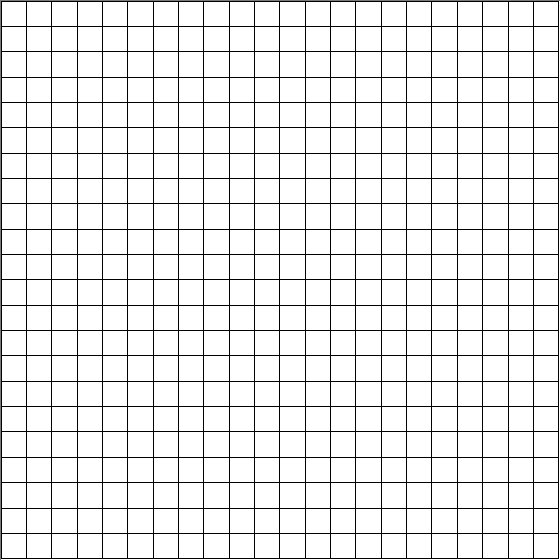 Time (days)Plant growth (mm)00110223334439546